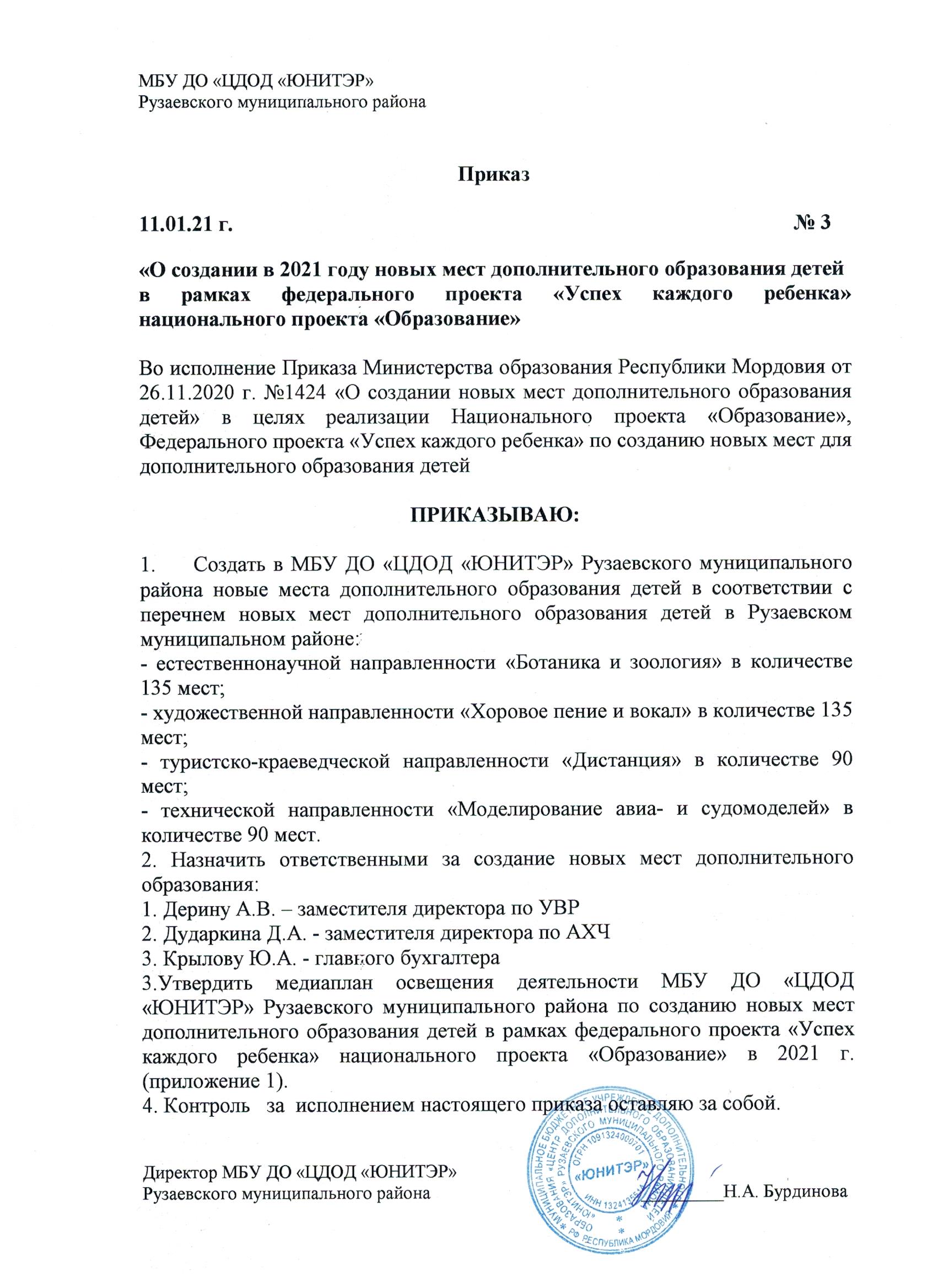 Приложение 1к Приказу № 3 от 11.01.2021 г.Медиаплан освещения деятельности МБУ ДО «ЦДОД «ЮНИТЭР» Рузаевского муниципального района по созданию новых мест дополнительного образования детей в рамках федерального проекта "Успех каждого ребенка" национального проекта "Образование" в 2021 г.№ п/пДатаВид мероприятия, место проведенияОжидаемый результатОсвещение в СМИОтветственный исполнитель1Февраль 2021Участие в республиканском установочном совещании по вопросу реализации федеральной программы  «Создание новых мест в образовательных организацияхразличных типов для реализациидополнительных общеразвивающих программ».Получение информации о реализации проектаДиректор, зам. директора по УВР2Апрель 2021Участие в семинаре «Требования к разработке и оформлению дополнительных обучающих общеобразовательных программ».Разработка программ дополнительного образования для новых мест в соответствие со стандартами. Новость на сайте ООДиректор, зам. директора по УВР 3Май- Август 2021Информирование родителей о перечне дополнительных программ в рамках создания новых мест.Доведение информации о новых возможностях в дополнительном образовании для детей, создание позитивного имиджа проектаНовости на сайте ООГруппы в социальных сетяхЗам. директора по УВР, педагоги дополнительного образования4Июль –Сентябрь 2021Набор детей на дополнительные общеразвивающие программы дополнительного образования, реализуемые на новых местах. Зачисление обучающихся на новые программы дополнительного образованияНовости на сайте ООЗам. директора по УВР5Сентябрь 2021Открытие новых мест для реализации дополнительных общеразвивающих программ в ОО.Информирование общественности о реализации одного из мероприятий национального      проекта «Образование»  Официальный сайт ОО Группы в социальных сетяхДиректор, методисты6Ноябрь - Декабрь 2021Проведение анкетирования об удовлетворенности качеством получения дополнительного образования в рамках создания новых мест.Информирование о ходе реализации одного из мероприятий национального      проекта «Образование»  широкой общественности Рузаевского муниципального районаОфициальный сайт ООГруппы в социальных сетяхМетодисты7Сентябрь – Декабрь 2021 Репортажи     с     мест     проведения обучения по новым программам дополнительного образования. Создание инфографики, видеороликов, фотопроектов.Информирование о ходе реализации одного из мероприятий национального      проекта «Образование»  широкой общественности Рузаевского муниципального района«Рузаевская газета»Рузаевское телевидениеОфициальный сайт ООГруппы в социальных сетяхДиректор, зам. директора по УВР